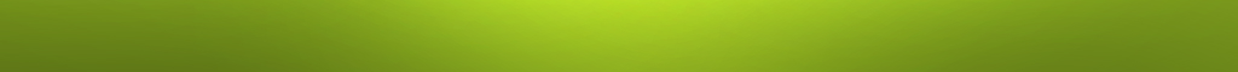 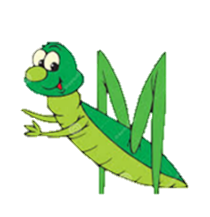 UNIT: The 7 Habits of Highly Effective TeensTeacher GuideCreated by Biba S. Kavass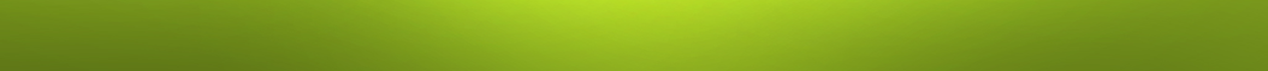 CourseSupply Chain Management Practicum (Work-based Learning)ObjectivesCreate positive relationships at home and at schoolImprove confidence and self-relianceCommunicate and work well with othersEnhance self-awareness and self-regulation skillsDevelop genuine listening skillsBe proactive and take initiativeSet goals, plan ahead, and prioritize daily responsibilitiesCreate balance in their lives by doing activities that nourish the body, heart, mind, and soulTN State CTE StandardsCommunications and Professionalism #9Practice effective verbal, nonverbal, written, and electronic communication skills for working with customers, employees, dispatchers, wholesalers, and retailers. Demonstrate the ability to listen attentively, speak courteously and respectfully, discuss client ideas/vision, resolve conflicts, and respond to customer objections or complaints to the customer’s satisfaction.GradingLearning Packets will be graded individually based on assignments teacher requests are completedOnline Journal is worth 100 points and will be graded using the Journal Reflection Rubric (copy attached)DurationSemester (one habit per 2 weeks)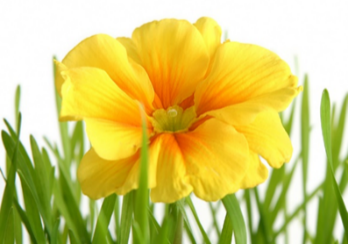 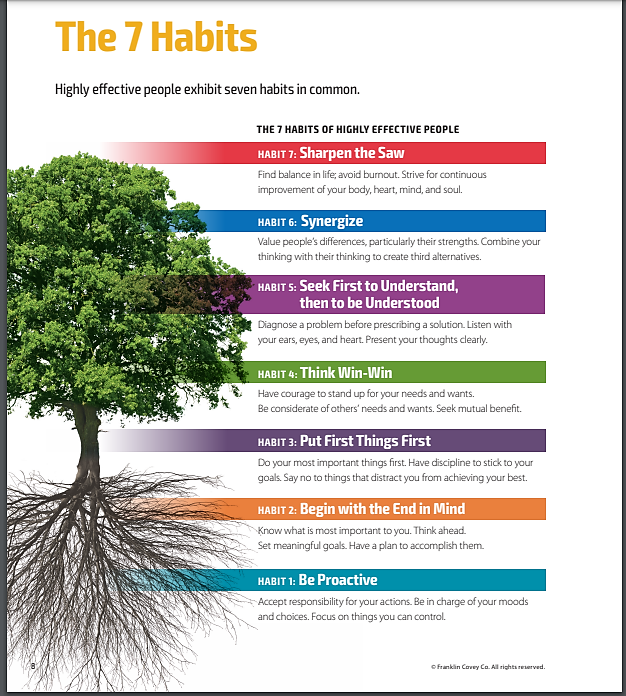 Online Journal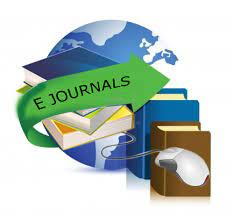 As you progress through the 7 Habits, you will keep an online journal charting your journey and your progress. Entries must be made in your journal once a week and turned in to your teacher every Friday for grading.You may use whichever software you feel most comfortable with. Attached is a template you can use to cover the required information.Name:    	_____________________________Class Period: _______Habit #: __________________________________Journal Entry: _________________________________________________________________________________________________________________________________________________________________________________________Your Signature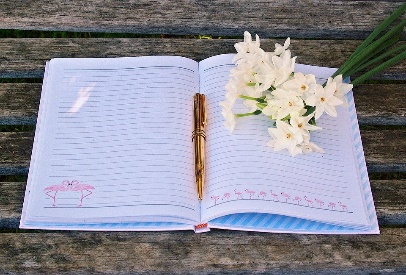 RUBRIC – JOURNAL REFLECTION RUBRIC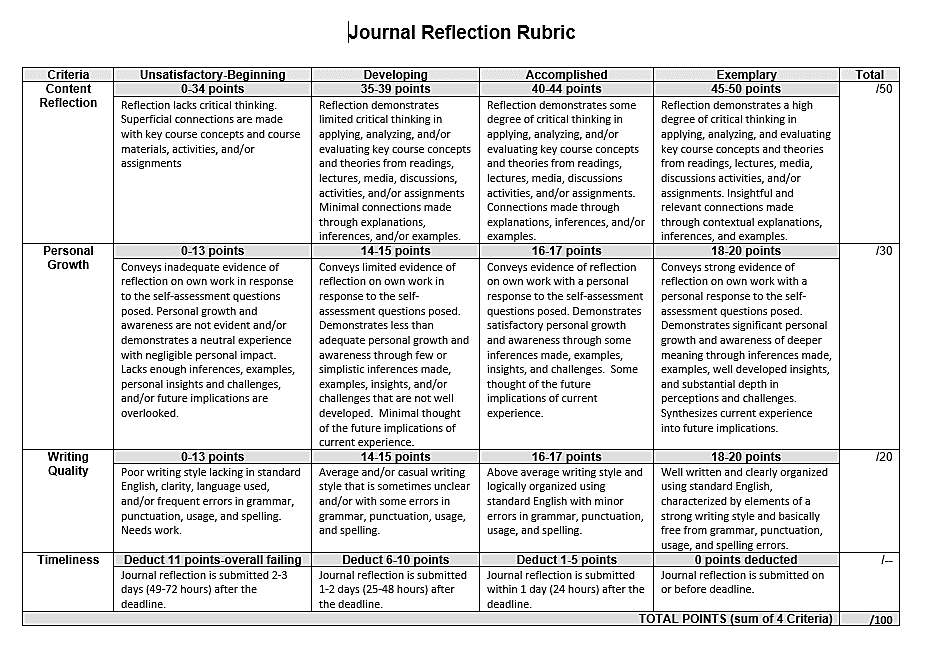 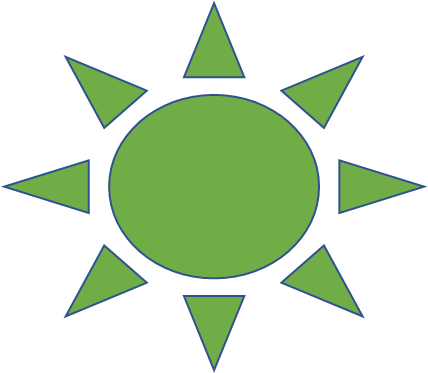 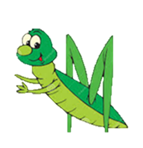 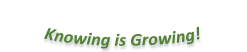 7 Habits of Highly Effective Teens – Learning PacketsACTIVITIESACTIVITIESACTIVITIESACTIVITIESAssignmentDueDateDate CompletedGradeBook - Habit 1 – Read pages 48-70Complete Habit 1 Learning PacketBook – Habit 2 – Read pages 74-103Complete Habit 2 Learning PacketBook – Habit 3 – Read pages 106 – 127Complete Habit 3 Learning PacketBook – Habit 4 – Read pages 146 – 161Complete Habit 4 Learning PacketBook – Habit 5 – Read pages 164 - 179Complete Habit 5 Learning PacketBook – Habit 6 – Read pages 182 - 201Complete Habit 6 Learning PacketBook – Habit 7 – Read pages 206 - 241Complete Habit 7 Learning Packet